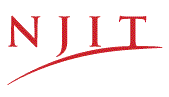 NJDEP Facility ID Number: ___________________  NJDEP Registration Number ____________________Description of machine __________________________________________________________________Room Number _______________  NJIT Asset Number _____________ Serial Number _______________Owner/Operator of machine _____________________________________________________________NOTE: The initial survey must be posted on or near this machine.NOTE: The 6 month interlock check must be posted on or near this machine.NOTE: This machine cannot be moved from this location without contacting EHS x3059NJDEP Facility ID Number: ___________________  NJDEP Registration Number ____________________Description of machine __________________________________________________________________Room Number _______________  NJIT Asset Number _____________ Serial Number _______________Owner/Operator of machine _____________________________________________________________NOTE: The initial survey must be posted on or near this machine.NOTE: The 6 month interlock check must be posted on or near this machine.NOTE: This machine cannot be moved from this location without contacting EHS x3059